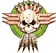 CakeJune 2015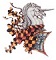 BubbaMarch 2018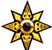 ExebowlOctober 2014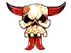 SAWApril 2017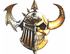 ARBBLNovember 2016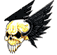 CrumbApril 2016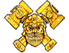 ARBBLMarch 2015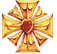 ThrudAugust 2016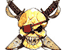 BubbaMarch 2017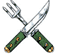 CakeJune 2017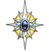 NAFCApril 2017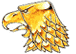 BubbaFebruary 2016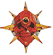 ExebowlOctober 2017ENDERMAN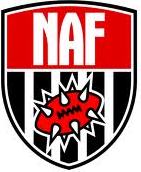 Played all NAF races – April 2018ENDERMANPlayed all NAF races – April 2018ENDERMANPlayed all NAF races – April 2018ENDERMANPlayed all NAF races – April 2018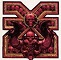 WaterbowlFebruary 2017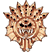 CrumbApril 2015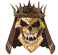 SAWApril 2018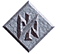 ThrudAugust 2017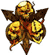 ARBBLNovember 2016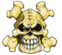 ExebowlOctober 2016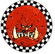 BubbaFebruary 2015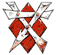 BirthdayMay 2015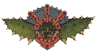 VaultOctober 2017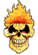 ThrudballAugust 2014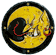 FoulJune 2017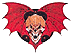 Block of HoldingMay 2017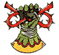 CakeJune 2016